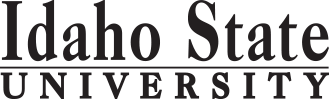 Course Subject and TitleCr. Min. Grade*GE, UU or UM**Sem. OfferedPrerequisiteCo RequisiteSemester OneSemester OneSemester OneSemester OneSemester OneSemester OneSemester OneGE Objective 1: ENGL 1101 English Composition3C-GEF,S,SuAppropriate placement scoreGE Objective 4: FREN 1101 Elementary French I4GEF,SGE Objective 3: MATH3GEMinor Requirements3Free Electives2                                                                                            Total15Semester TwoSemester TwoSemester TwoSemester TwoSemester TwoSemester TwoSemester TwoGE Objective 1: ENGL 1102 Critical Reading and Writing3C-GEF,S,SuENGL 1101 (or equivalent)GE Objective 43GEGE Objective 5: w/lab4GEFREN 1102: Elementary French II4F,SFREN 1101 (or equivalent)Free Electives1                                                                                             Total15Semester ThreeSemester ThreeSemester ThreeSemester ThreeSemester ThreeSemester ThreeSemester ThreeGE Objective 2: COMM 1101 Principles of Speech3GEF,SGE Objective 7 or 83GEGE Objective 9: FREN 2201 Intermediate French I4C-GEFFREN1102 (or equivalent)Minor Requirements3Objective 63GE                                                                                             Total16Semester FourSemester FourSemester FourSemester FourSemester FourSemester FourSemester FourGE Objective 53GEGE Objective 63GECMLT 2207 or CMLT 22083C-DFREN 2202 Intermediate French II4C-SFREN 2201 (or equivalent)Free Electives1UD Free Electives2                                                                                             Total16Semester FiveSemester FiveSemester FiveSemester FiveSemester FiveSemester FiveSemester FiveFREN 3301 French Conversation and Composition I3C-UMFFREN 2202 (or equivalent)FREN 3341 Survey of French Literature and Civilization I3C-UMDFREN 2202 (or equivalent)UD Free Electives3C-UUUpper Division Language Elective3C-UMUD Minor Requirements3C-UU                                                                                              Total15Semester SixSemester SixSemester SixSemester SixSemester SixSemester SixSemester SixFREN 3302 French Conversation and Composition II3C-UMSFREN 2202 (or equivalent)FREN 3381 French Current Affairs3C-UMDUpper Division Language Elective3C-UMFree Electives or Minor Requirements6C-UU                                                                                              Total15Semester SevenSemester SevenSemester SevenSemester SevenSemester SevenSemester SevenSemester SevenUD Free Electives or Minor Requirements9C-UUMinor Requirements6                                                                                              Total                                        15Semester Eight   Semester Eight   Semester Eight   Semester Eight   Semester Eight   Semester Eight   Semester Eight   UD Free Electives or Minor Requirements13                                                                                              Total                                              13*GE=General Education Objective, UU=Upper Division University, UM= Upper Division Major, UD= Upper Division **See Course Schedule section of Course Policies page in the e-catalog (or input F, S, Su, etc.)*GE=General Education Objective, UU=Upper Division University, UM= Upper Division Major, UD= Upper Division **See Course Schedule section of Course Policies page in the e-catalog (or input F, S, Su, etc.)*GE=General Education Objective, UU=Upper Division University, UM= Upper Division Major, UD= Upper Division **See Course Schedule section of Course Policies page in the e-catalog (or input F, S, Su, etc.)*GE=General Education Objective, UU=Upper Division University, UM= Upper Division Major, UD= Upper Division **See Course Schedule section of Course Policies page in the e-catalog (or input F, S, Su, etc.)*GE=General Education Objective, UU=Upper Division University, UM= Upper Division Major, UD= Upper Division **See Course Schedule section of Course Policies page in the e-catalog (or input F, S, Su, etc.)*GE=General Education Objective, UU=Upper Division University, UM= Upper Division Major, UD= Upper Division **See Course Schedule section of Course Policies page in the e-catalog (or input F, S, Su, etc.)*GE=General Education Objective, UU=Upper Division University, UM= Upper Division Major, UD= Upper Division **See Course Schedule section of Course Policies page in the e-catalog (or input F, S, Su, etc.)2018-2019 Major RequirementsCRGENERAL EDUCATION OBJECTIVESSatisfy Objectives 1,2,3,4,5,6 (7 or 8) and 9GENERAL EDUCATION OBJECTIVESSatisfy Objectives 1,2,3,4,5,6 (7 or 8) and 9GENERAL EDUCATION OBJECTIVESSatisfy Objectives 1,2,3,4,5,6 (7 or 8) and 9GENERAL EDUCATION OBJECTIVESSatisfy Objectives 1,2,3,4,5,6 (7 or 8) and 9GENERAL EDUCATION OBJECTIVESSatisfy Objectives 1,2,3,4,5,6 (7 or 8) and 936  cr. minMAJOR REQUIREMENTS47 or 621. Written English  (6 cr. min)                                ENGL 11011. Written English  (6 cr. min)                                ENGL 11011. Written English  (6 cr. min)                                ENGL 11011. Written English  (6 cr. min)                                ENGL 11011. Written English  (6 cr. min)                                ENGL 11013Core Requirements23                                                                                    ENGL 1102                                                                                    ENGL 1102                                                                                    ENGL 1102                                                                                    ENGL 1102                                                                                    ENGL 11023FREN 1101 Elementary French I                                        (counted in GE Objective 4)FREN 1101 Elementary French I                                        (counted in GE Objective 4)2. Spoken English   (3 cr. min)                               COMM 11012. Spoken English   (3 cr. min)                               COMM 11012. Spoken English   (3 cr. min)                               COMM 11012. Spoken English   (3 cr. min)                               COMM 11012. Spoken English   (3 cr. min)                               COMM 11013FREN 1102 Elementary French II43. Mathematics      (3 cr. min)                           3. Mathematics      (3 cr. min)                           3. Mathematics      (3 cr. min)                           3. Mathematics      (3 cr. min)                           3. Mathematics      (3 cr. min)                           FREN 2201 Intermediate French I                                     (counted in GE Objective 9)FREN 2201 Intermediate French I                                     (counted in GE Objective 9)4. Humanities, Fine Arts, Foreign Lang.        (2 courses; 2 categories; 6 cr. min)4. Humanities, Fine Arts, Foreign Lang.        (2 courses; 2 categories; 6 cr. min)4. Humanities, Fine Arts, Foreign Lang.        (2 courses; 2 categories; 6 cr. min)4. Humanities, Fine Arts, Foreign Lang.        (2 courses; 2 categories; 6 cr. min)4. Humanities, Fine Arts, Foreign Lang.        (2 courses; 2 categories; 6 cr. min)4. Humanities, Fine Arts, Foreign Lang.        (2 courses; 2 categories; 6 cr. min)FREN 2202 Intermediate French II            4FREN 1101 Elementary French IFREN 1101 Elementary French IFREN 1101 Elementary French IFREN 1101 Elementary French IFREN 1101 Elementary French I4FREN 3301 French Conversation and Composition I3FREN 3302 French Conversation and Composition II35. Natural Sciences             (2 lectures-different course prefixes, 1 lab; 7 cr. min)5. Natural Sciences             (2 lectures-different course prefixes, 1 lab; 7 cr. min)5. Natural Sciences             (2 lectures-different course prefixes, 1 lab; 7 cr. min)5. Natural Sciences             (2 lectures-different course prefixes, 1 lab; 7 cr. min)5. Natural Sciences             (2 lectures-different course prefixes, 1 lab; 7 cr. min)5. Natural Sciences             (2 lectures-different course prefixes, 1 lab; 7 cr. min)FREN 3341 Survey of French Literature and Civilization I3FREN 3381 French Current Affairs3CMLT 2207 Contemporary European Culture Or CMLT 2208 Cultures of the Spanish Speaking World  3CMLT 2207 Contemporary European Culture Or CMLT 2208 Cultures of the Spanish Speaking World  36. Behavioral and Social Science            (2 courses-different prefixes; 6 cr. min)6. Behavioral and Social Science            (2 courses-different prefixes; 6 cr. min)6. Behavioral and Social Science            (2 courses-different prefixes; 6 cr. min)6. Behavioral and Social Science            (2 courses-different prefixes; 6 cr. min)6. Behavioral and Social Science            (2 courses-different prefixes; 6 cr. min)6. Behavioral and Social Science            (2 courses-different prefixes; 6 cr. min)Language Upper Division Electives6One Course from EITHER Objective 7 OR  8                        (1course;  3 cr. min)One Course from EITHER Objective 7 OR  8                        (1course;  3 cr. min)One Course from EITHER Objective 7 OR  8                        (1course;  3 cr. min)One Course from EITHER Objective 7 OR  8                        (1course;  3 cr. min)One Course from EITHER Objective 7 OR  8                        (1course;  3 cr. min)One Course from EITHER Objective 7 OR  8                        (1course;  3 cr. min)Choose one of the following minors18 or 337. Critical Thinking7. Critical Thinking7. Critical Thinking7. Critical Thinking7. Critical ThinkingBusiness Minor for NON-Business Majors188. Information Literacy   8. Information Literacy   8. Information Literacy   8. Information Literacy   8. Information Literacy   ACCT 3303 Accounting Concepts                               BA 1110 The World of BusinessFIN 3303 Financial Concepts                                     INFO 3303 Informatics ConceptsMGT 3312 Individual and Organizational BehaviorMKTG 2225 Basic Marketing ManagementACCT 3303 Accounting Concepts                               BA 1110 The World of BusinessFIN 3303 Financial Concepts                                     INFO 3303 Informatics ConceptsMGT 3312 Individual and Organizational BehaviorMKTG 2225 Basic Marketing Management9. Cultural Diversity                                                                (1 course;  3 cr. min)9. Cultural Diversity                                                                (1 course;  3 cr. min)9. Cultural Diversity                                                                (1 course;  3 cr. min)9. Cultural Diversity                                                                (1 course;  3 cr. min)9. Cultural Diversity                                                                (1 course;  3 cr. min)9. Cultural Diversity                                                                (1 course;  3 cr. min)ACCT 3303 Accounting Concepts                               BA 1110 The World of BusinessFIN 3303 Financial Concepts                                     INFO 3303 Informatics ConceptsMGT 3312 Individual and Organizational BehaviorMKTG 2225 Basic Marketing ManagementACCT 3303 Accounting Concepts                               BA 1110 The World of BusinessFIN 3303 Financial Concepts                                     INFO 3303 Informatics ConceptsMGT 3312 Individual and Organizational BehaviorMKTG 2225 Basic Marketing ManagementFREN 2201 Intermediate French IFREN 2201 Intermediate French IFREN 2201 Intermediate French IFREN 2201 Intermediate French IFREN 2201 Intermediate French I4ACCT 3303 Accounting Concepts                               BA 1110 The World of BusinessFIN 3303 Financial Concepts                                     INFO 3303 Informatics ConceptsMGT 3312 Individual and Organizational BehaviorMKTG 2225 Basic Marketing ManagementACCT 3303 Accounting Concepts                               BA 1110 The World of BusinessFIN 3303 Financial Concepts                                     INFO 3303 Informatics ConceptsMGT 3312 Individual and Organizational BehaviorMKTG 2225 Basic Marketing ManagementACCT 3303 Accounting Concepts                               BA 1110 The World of BusinessFIN 3303 Financial Concepts                                     INFO 3303 Informatics ConceptsMGT 3312 Individual and Organizational BehaviorMKTG 2225 Basic Marketing ManagementACCT 3303 Accounting Concepts                               BA 1110 The World of BusinessFIN 3303 Financial Concepts                                     INFO 3303 Informatics ConceptsMGT 3312 Individual and Organizational BehaviorMKTG 2225 Basic Marketing ManagementGeneral Education Elective to reach 36 cr. min.                           (if necessary)General Education Elective to reach 36 cr. min.                           (if necessary)General Education Elective to reach 36 cr. min.                           (if necessary)General Education Elective to reach 36 cr. min.                           (if necessary)General Education Elective to reach 36 cr. min.                           (if necessary)General Education Elective to reach 36 cr. min.                           (if necessary)Business Administration Minor for NON-Business Majors33ACCT 2201 Principles of Accounting I           ACCT 2202 Principles of Accounting IIINFO 3301 Introduction to Informatics and AnalyticsECON 2201 Principles of MacroeconomicsECON 2202 Principles of MicroeconomicsFIN 3315 Corporate Financial Management   MGT 2216 Business Statistics                      MGT 2217 Advanced Business StatisticsMGT 3312 Individual and Organizational BehaviorMGT 3329 Operations and Production ManagementMKTG 2225 Basic Marketing ManagementACCT 2201 Principles of Accounting I           ACCT 2202 Principles of Accounting IIINFO 3301 Introduction to Informatics and AnalyticsECON 2201 Principles of MacroeconomicsECON 2202 Principles of MicroeconomicsFIN 3315 Corporate Financial Management   MGT 2216 Business Statistics                      MGT 2217 Advanced Business StatisticsMGT 3312 Individual and Organizational BehaviorMGT 3329 Operations and Production ManagementMKTG 2225 Basic Marketing Management                                                                                                  Total GE                                                                                                  Total GE                                                                                                  Total GE                                                                                                  Total GE                                                                                                  Total GE39ACCT 2201 Principles of Accounting I           ACCT 2202 Principles of Accounting IIINFO 3301 Introduction to Informatics and AnalyticsECON 2201 Principles of MacroeconomicsECON 2202 Principles of MicroeconomicsFIN 3315 Corporate Financial Management   MGT 2216 Business Statistics                      MGT 2217 Advanced Business StatisticsMGT 3312 Individual and Organizational BehaviorMGT 3329 Operations and Production ManagementMKTG 2225 Basic Marketing ManagementACCT 2201 Principles of Accounting I           ACCT 2202 Principles of Accounting IIINFO 3301 Introduction to Informatics and AnalyticsECON 2201 Principles of MacroeconomicsECON 2202 Principles of MicroeconomicsFIN 3315 Corporate Financial Management   MGT 2216 Business Statistics                      MGT 2217 Advanced Business StatisticsMGT 3312 Individual and Organizational BehaviorMGT 3329 Operations and Production ManagementMKTG 2225 Basic Marketing ManagementUndergraduate Catalog and GE Objectives by Catalog Year Undergraduate Catalog and GE Objectives by Catalog Year Undergraduate Catalog and GE Objectives by Catalog Year Undergraduate Catalog and GE Objectives by Catalog Year Undergraduate Catalog and GE Objectives by Catalog Year Undergraduate Catalog and GE Objectives by Catalog Year ACCT 2201 Principles of Accounting I           ACCT 2202 Principles of Accounting IIINFO 3301 Introduction to Informatics and AnalyticsECON 2201 Principles of MacroeconomicsECON 2202 Principles of MicroeconomicsFIN 3315 Corporate Financial Management   MGT 2216 Business Statistics                      MGT 2217 Advanced Business StatisticsMGT 3312 Individual and Organizational BehaviorMGT 3329 Operations and Production ManagementMKTG 2225 Basic Marketing ManagementACCT 2201 Principles of Accounting I           ACCT 2202 Principles of Accounting IIINFO 3301 Introduction to Informatics and AnalyticsECON 2201 Principles of MacroeconomicsECON 2202 Principles of MicroeconomicsFIN 3315 Corporate Financial Management   MGT 2216 Business Statistics                      MGT 2217 Advanced Business StatisticsMGT 3312 Individual and Organizational BehaviorMGT 3329 Operations and Production ManagementMKTG 2225 Basic Marketing ManagementACCT 2201 Principles of Accounting I           ACCT 2202 Principles of Accounting IIINFO 3301 Introduction to Informatics and AnalyticsECON 2201 Principles of MacroeconomicsECON 2202 Principles of MicroeconomicsFIN 3315 Corporate Financial Management   MGT 2216 Business Statistics                      MGT 2217 Advanced Business StatisticsMGT 3312 Individual and Organizational BehaviorMGT 3329 Operations and Production ManagementMKTG 2225 Basic Marketing ManagementACCT 2201 Principles of Accounting I           ACCT 2202 Principles of Accounting IIINFO 3301 Introduction to Informatics and AnalyticsECON 2201 Principles of MacroeconomicsECON 2202 Principles of MicroeconomicsFIN 3315 Corporate Financial Management   MGT 2216 Business Statistics                      MGT 2217 Advanced Business StatisticsMGT 3312 Individual and Organizational BehaviorMGT 3329 Operations and Production ManagementMKTG 2225 Basic Marketing ManagementMAP Credit SummaryMAP Credit SummaryMAP Credit SummaryMAP Credit SummaryMAP Credit SummaryCRACCT 2201 Principles of Accounting I           ACCT 2202 Principles of Accounting IIINFO 3301 Introduction to Informatics and AnalyticsECON 2201 Principles of MacroeconomicsECON 2202 Principles of MicroeconomicsFIN 3315 Corporate Financial Management   MGT 2216 Business Statistics                      MGT 2217 Advanced Business StatisticsMGT 3312 Individual and Organizational BehaviorMGT 3329 Operations and Production ManagementMKTG 2225 Basic Marketing ManagementACCT 2201 Principles of Accounting I           ACCT 2202 Principles of Accounting IIINFO 3301 Introduction to Informatics and AnalyticsECON 2201 Principles of MacroeconomicsECON 2202 Principles of MicroeconomicsFIN 3315 Corporate Financial Management   MGT 2216 Business Statistics                      MGT 2217 Advanced Business StatisticsMGT 3312 Individual and Organizational BehaviorMGT 3329 Operations and Production ManagementMKTG 2225 Basic Marketing ManagementMajor Major Major Major Major 47 or 62ACCT 2201 Principles of Accounting I           ACCT 2202 Principles of Accounting IIINFO 3301 Introduction to Informatics and AnalyticsECON 2201 Principles of MacroeconomicsECON 2202 Principles of MicroeconomicsFIN 3315 Corporate Financial Management   MGT 2216 Business Statistics                      MGT 2217 Advanced Business StatisticsMGT 3312 Individual and Organizational BehaviorMGT 3329 Operations and Production ManagementMKTG 2225 Basic Marketing ManagementACCT 2201 Principles of Accounting I           ACCT 2202 Principles of Accounting IIINFO 3301 Introduction to Informatics and AnalyticsECON 2201 Principles of MacroeconomicsECON 2202 Principles of MicroeconomicsFIN 3315 Corporate Financial Management   MGT 2216 Business Statistics                      MGT 2217 Advanced Business StatisticsMGT 3312 Individual and Organizational BehaviorMGT 3329 Operations and Production ManagementMKTG 2225 Basic Marketing ManagementGeneral Education General Education General Education General Education General Education 39ACCT 2201 Principles of Accounting I           ACCT 2202 Principles of Accounting IIINFO 3301 Introduction to Informatics and AnalyticsECON 2201 Principles of MacroeconomicsECON 2202 Principles of MicroeconomicsFIN 3315 Corporate Financial Management   MGT 2216 Business Statistics                      MGT 2217 Advanced Business StatisticsMGT 3312 Individual and Organizational BehaviorMGT 3329 Operations and Production ManagementMKTG 2225 Basic Marketing ManagementACCT 2201 Principles of Accounting I           ACCT 2202 Principles of Accounting IIINFO 3301 Introduction to Informatics and AnalyticsECON 2201 Principles of MacroeconomicsECON 2202 Principles of MicroeconomicsFIN 3315 Corporate Financial Management   MGT 2216 Business Statistics                      MGT 2217 Advanced Business StatisticsMGT 3312 Individual and Organizational BehaviorMGT 3329 Operations and Production ManagementMKTG 2225 Basic Marketing ManagementFree Electives to reach 120 creditsFree Electives to reach 120 creditsFree Electives to reach 120 creditsFree Electives to reach 120 creditsFree Electives to reach 120 credits19 or 34ACCT 2201 Principles of Accounting I           ACCT 2202 Principles of Accounting IIINFO 3301 Introduction to Informatics and AnalyticsECON 2201 Principles of MacroeconomicsECON 2202 Principles of MicroeconomicsFIN 3315 Corporate Financial Management   MGT 2216 Business Statistics                      MGT 2217 Advanced Business StatisticsMGT 3312 Individual and Organizational BehaviorMGT 3329 Operations and Production ManagementMKTG 2225 Basic Marketing ManagementACCT 2201 Principles of Accounting I           ACCT 2202 Principles of Accounting IIINFO 3301 Introduction to Informatics and AnalyticsECON 2201 Principles of MacroeconomicsECON 2202 Principles of MicroeconomicsFIN 3315 Corporate Financial Management   MGT 2216 Business Statistics                      MGT 2217 Advanced Business StatisticsMGT 3312 Individual and Organizational BehaviorMGT 3329 Operations and Production ManagementMKTG 2225 Basic Marketing ManagementMinor in Marketing for NON-Business Majors18                                                                                     TOTAL                                                                                     TOTAL                                                                                     TOTAL                                                                                     TOTAL                                                                                     TOTAL120Required Courses6MKTG 2225 Basic Marketing Management MKTG 4427 Consumer BehaviorMKTG 2225 Basic Marketing Management MKTG 4427 Consumer BehaviorMarketing Electives6 - 12*Other MINOR Electives0 - 6Graduation Requirement Minimum Credit ChecklistGraduation Requirement Minimum Credit ChecklistGraduation Requirement Minimum Credit ChecklistConfirmedConfirmedConfirmedMinimum 36 cr. General Education Objectives (15 cr. AAS)Minimum 36 cr. General Education Objectives (15 cr. AAS)Minimum 36 cr. General Education Objectives (15 cr. AAS)YYYMinimum 16 cr. Upper Division in Major (0 cr.  Associate)Minimum 16 cr. Upper Division in Major (0 cr.  Associate)Minimum 16 cr. Upper Division in Major (0 cr.  Associate)YYMinimum 36 cr. Upper Division Overall (0 cr.  Associate)Minimum 36 cr. Upper Division Overall (0 cr.  Associate)Minimum 36 cr. Upper Division Overall (0 cr.  Associate)YYMinimum of 120 cr. Total (60 cr. Associate)Minimum of 120 cr. Total (60 cr. Associate)Minimum of 120 cr. Total (60 cr. Associate)YYAdvising NotesAdvising NotesMAP Completion Status (for internal use only)MAP Completion Status (for internal use only)MAP Completion Status (for internal use only)MAP Completion Status (for internal use only)MAP Completion Status (for internal use only)MAP Completion Status (for internal use only)All courses required for majors and minor must be completed with a minimum of a C-. All courses required for majors and minor must be completed with a minimum of a C-. DateDateDateDateDateAll courses required for majors and minor must be completed with a minimum of a C-. All courses required for majors and minor must be completed with a minimum of a C-. Department: 5/22/20185/22/20185/22/20185/22/20185/22/2018*Other electives from student’s major coursework related to Marketing. Courses must be at 2000-level or higher and approved prior to completion of MKTG 2225 by the student’s Marketing advisor.*Other electives from student’s major coursework related to Marketing. Courses must be at 2000-level or higher and approved prior to completion of MKTG 2225 by the student’s Marketing advisor.CAA or COT:5/22/2018 CR; CM5/22/2018 CR; CM5/22/2018 CR; CM5/22/2018 CR; CM5/22/2018 CR; CM*Other electives from student’s major coursework related to Marketing. Courses must be at 2000-level or higher and approved prior to completion of MKTG 2225 by the student’s Marketing advisor.*Other electives from student’s major coursework related to Marketing. Courses must be at 2000-level or higher and approved prior to completion of MKTG 2225 by the student’s Marketing advisor.Registrar: *Other electives from student’s major coursework related to Marketing. Courses must be at 2000-level or higher and approved prior to completion of MKTG 2225 by the student’s Marketing advisor.*Other electives from student’s major coursework related to Marketing. Courses must be at 2000-level or higher and approved prior to completion of MKTG 2225 by the student’s Marketing advisor.